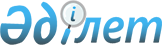 "Ауыл, ауылдық округ әкімі аппараттарының ережелерін бекіту туралы" Қазығұрт ауданы әкімдігінің 2014 жылғы 31 желтоқсандағы № 587 қаулысына толықтырулар енгізу туралы
					
			Күшін жойған
			
			
		
					Оңтүстік Қазақстан облысы Қазығұрт ауданы әкімдігінің 2016 жылғы 26 қаңтардағы № 28 қаулысы. Оңтүстік Қазақстан облысының Әділет департаментінде 2016 жылғы 15 ақпанда № 3582 болып тіркелді. Күші жойылды - Оңтүстiк Қазақстан облысы Қазығұрт ауданы әкiмдiгiнiң 2016 жылғы 17 мамырдағы № 39 қаулысымен      Ескерту. Күші жойылды - Оңтүстiк Қазақстан облысы Қазығұрт ауданы әкiмдiгiнiң 17.05.2016 № 39 қаулысымен.

      "Қазақстан Республикасындағы жергілікті мемлекеттік басқару және өзін-өзі басқару туралы" Қазақстан Республикасының 2001 жылғы 23 қаңтардағы Заңына, "Қазақстан Республикасының кейбір заңнамалық актілеріне Қазақстан Республикасындағы жергілікті өзін – өзі басқаруды дамыту мәселелері бойынша өзгерістер мен толықтырулар енгізу туралы" Қазақстан Республикасының 2015 жылғы 2 қарашадағы Заңына және "Қазақстан Республикасы мемлекеттік органының үлгі ережесін бекіту туралы" Қазақстан Республикасы Президентінің 2012 жылғы 29 қазандағы Жарлығына сәйкес, Қазығұрт ауданының әкімдігі ҚАУЛЫ ЕТЕДІ:

      1. Қазығұрт ауданы әкімдігінің 2014 жылғы 31 желтоқсандағы № 587 "Ауыл, ауылдық округ әкімі аппараттарының ережелерін бекіту туралы" қаулысына (Нормативтік құқықтық актілерді мемлекеттік тіркеу тізілімінде 2998 нөмірімен тіркелген, 2015 жылғы 13 ақпандағы, 20 ақпандағы, 27 ақпандағы, 3 наурыздағы "Қазығұрт тынысы" газетінде жарияланған) мынадай толықтырулар енгізілсін:

      көрсетілген қаулының 1 қосымшасына сәйкес бекітілген "Алтынтөбе ауылы округі әкімінің аппараты" мемлекеттік мекемесі туралы ережеде:

      16 тармақ мынадай мазмұндағы 8-1), 8-2), 18-1) және 31-1) тармақшалармен толықтырылсын:

      "8-1) ауыл, ауылдық округтiң тұрғын үй қорын түгендеуді жүргізеді;

      8-2) аудан әкімімен және жергілікті қоғамдастық жиналысымен келісу бойынша ауыл, ауылдық округтiң авариялық жағдайдағы үйлерін бұзуды ұйымдастырады;

      18-1) мемлекеттік жоспарлау жүйесінің бағдарламалық құжаттары аясында ауыл халқына микрокредит беруге жәрдем көрсетеді;

      31-1) "Алтын алқа" алқасымен наградталған аналарға үй бөлуге жәрдемдеседі;";

      көрсетілген қаулының 2 қосымшасына сәйкес бекітілген "Жаңабазар ауылы округі әкімінің аппараты" мемлекеттік мекемесі туралы ережеде:

      16 тармақ мынадай мазмұндағы 8-1), 8-2), 18-1) және 31-1) тармақшалармен толықтырылсын:

      "8-1) ауыл, ауылдық округтiң тұрғын үй қорын түгендеуді жүргізеді;

      8-2) аудан әкімімен және жергілікті қоғамдастық жиналысымен келісу бойынша ауыл, ауылдық округтiң авариялық жағдайдағы үйлерін бұзуды ұйымдастырады;

      18-1) мемлекеттік жоспарлау жүйесінің бағдарламалық құжаттары аясында ауыл халқына микрокредит беруге жәрдем көрсетеді;

      31-1) "Алтын алқа" алқасымен наградталған аналарға үй бөлуге жәрдемдеседі;";

      көрсетілген қаулының 3 қосымшасына сәйкес бекітілген "Жігерген ауылы округі әкімінің аппараты" мемлекеттік мекемесі туралы ережеде:

      16 тармақ мынадай мазмұндағы 8-1), 8-2), 18-1) және 31-1) тармақшалармен толықтырылсын:

      "8-1) ауыл, ауылдық округтiң тұрғын үй қорын түгендеуді жүргізеді;

      8-2) аудан әкімімен және жергілікті қоғамдастық жиналысымен келісу бойынша ауыл, ауылдық округтiң авариялық жағдайдағы үйлерін бұзуды ұйымдастырады;

      18-1) мемлекеттік жоспарлау жүйесінің бағдарламалық құжаттары аясында ауыл халқына микрокредит беруге жәрдем көрсетеді;

      31-1) "Алтын алқа" алқасымен наградталған аналарға үй бөлуге жәрдемдеседі;";

      көрсетілген қаулының 4 қосымшасына сәйкес бекітілген "Қарақозы Әбдәлиев ауылдық округі әкімінің аппараты" мемлекеттік мекемесі туралы ережеде:

      16 тармақ мынадай мазмұндағы 8-1), 8-2), 18-1) және 31-1) тармақшалармен толықтырылсын:

      "8-1) ауыл, ауылдық округтiң тұрғын үй қорын түгендеуді жүргізеді;

      8-2) аудан әкімімен және жергілікті қоғамдастық жиналысымен келісу бойынша ауыл, ауылдық округтiң авариялық жағдайдағы үйлерін бұзуды ұйымдастырады;

      18-1) мемлекеттік жоспарлау жүйесінің бағдарламалық құжаттары аясында ауыл халқына микрокредит беруге жәрдем көрсетеді;

      31-1) "Алтын алқа" алқасымен наградталған аналарға үй бөлуге жәрдемдеседі;";

      көрсетілген қаулының 5 қосымшасына сәйкес бекітілген "Қазығұрт ауылы округі әкімінің аппараты" мемлекеттік мекемесі туралы ережеде:

      16 тармақ мынадай мазмұндағы 8-1), 8-2), 18-1) және 31-1) тармақшалармен толықтырылсын:

      "8-1) ауыл, ауылдық округтiң тұрғын үй қорын түгендеуді жүргізеді;

      8-2) аудан әкімімен және жергілікті қоғамдастық жиналысымен келісу бойынша ауыл, ауылдық округтiң авариялық жағдайдағы үйлерін бұзуды ұйымдастырады;

      18-1) мемлекеттік жоспарлау жүйесінің бағдарламалық құжаттары аясында ауыл халқына микрокредит беруге жәрдем көрсетеді;

      31-1) "Алтын алқа" алқасымен наградталған аналарға үй бөлуге жәрдемдеседі;";

      көрсетілген қаулының 6 қосымшасына сәйкес бекітілген "Қақпақ ауылы округі әкімінің аппараты" мемлекеттік мекемесі туралы ережеде:

      16 тармақ мынадай мазмұндағы 8-1), 8-2), 18-1) және 31-1) тармақшалармен толықтырылсын:

      "8-1) ауыл, ауылдық округтiң тұрғын үй қорын түгендеуді жүргізеді;

      8-2) аудан әкімімен және жергілікті қоғамдастық жиналысымен келісу бойынша ауыл, ауылдық округтiң авариялық жағдайдағы үйлерін бұзуды ұйымдастырады;

      18-1) мемлекеттік жоспарлау жүйесінің бағдарламалық құжаттары аясында ауыл халқына микрокредит беруге жәрдем көрсетеді;

      31-1) "Алтын алқа" алқасымен наградталған аналарға үй бөлуге жәрдемдеседі;";

      көрсетілген қаулының 7 қосымшасына сәйкес бекітілген "Қарабау ауылы округі әкімінің аппараты" мемлекеттік мекемесі туралы ережеде:

      16 тармақ мынадай мазмұндағы 8-1), 8-2), 18-1) және 31-1) тармақшалармен толықтырылсын:

      "8-1) ауыл, ауылдық округтiң тұрғын үй қорын түгендеуді жүргізеді;

      8-2) аудан әкімімен және жергілікті қоғамдастық жиналысымен келісу бойынша ауыл, ауылдық округтiң авариялық жағдайдағы үйлерін бұзуды ұйымдастырады;

      18-1) мемлекеттік жоспарлау жүйесінің бағдарламалық құжаттары аясында ауыл халқына микрокредит беруге жәрдем көрсетеді;

      31-1) "Алтын алқа" алқасымен наградталған аналарға үй бөлуге жәрдемдеседі;";

      көрсетілген қаулының 8 қосымшасына сәйкес бекітілген "Қызылқия ауылы округі әкімінің аппараты" мемлекеттік мекемесі туралы ережеде:

      16 тармақ мынадай мазмұндағы 8-1), 8-2), 18-1) және 31-1) тармақшалармен толықтырылсын:

      "8-1) ауыл, ауылдық округтiң тұрғын үй қорын түгендеуді жүргізеді;

      8-2) аудан әкімімен және жергілікті қоғамдастық жиналысымен келісу бойынша ауыл, ауылдық округтiң авариялық жағдайдағы үйлерін бұзуды ұйымдастырады;

      18-1) мемлекеттік жоспарлау жүйесінің бағдарламалық құжаттары аясында ауыл халқына микрокредит беруге жәрдем көрсетеді;

      31-1) "Алтын алқа" алқасымен наградталған аналарға үй бөлуге жәрдемдеседі;";

      көрсетілген қаулының 9 қосымшасына сәйкес бекітілген "Сабыр Рақымов ауылдық округі әкімінің аппараты" мемлекеттік мекемесі туралы ережеде:

      16 тармақ мынадай мазмұндағы 8-1), 8-2), 18-1) және 31-1) тармақшалармен толықтырылсын:

      "8-1) ауыл, ауылдық округтiң тұрғын үй қорын түгендеуді жүргізеді;

      8-2) аудан әкімімен және жергілікті қоғамдастық жиналысымен келісу бойынша ауыл, ауылдық округтiң авариялық жағдайдағы үйлерін бұзуды ұйымдастырады;

      18-1) мемлекеттік жоспарлау жүйесінің бағдарламалық құжаттары аясында ауыл халқына микрокредит беруге жәрдем көрсетеді;

      31-1) "Алтын алқа" алқасымен наградталған аналарға үй бөлуге жәрдемдеседі;";

      көрсетілген қаулының 10 қосымшасына сәйкес бекітілген "Тұрбат ауылы округі әкімінің аппараты" мемлекеттік мекемесі туралы ережеде:

      16 тармақ мынадай мазмұндағы 8-1), 8-2), 18-1) және 31-1) тармақшалармен толықтырылсын:

      "8-1) ауыл, ауылдық округтiң тұрғын үй қорын түгендеуді жүргізеді;

      8-2) аудан әкімімен және жергілікті қоғамдастық жиналысымен келісу бойынша ауыл, ауылдық округтiң авариялық жағдайдағы үйлерін бұзуды ұйымдастырады;

      18-1) мемлекеттік жоспарлау жүйесінің бағдарламалық құжаттары аясында ауыл халқына микрокредит беруге жәрдем көрсетеді;

      31-1) "Алтын алқа" алқасымен наградталған аналарға үй бөлуге жәрдемдеседі;";

      көрсетілген қаулының 11 қосымшасына сәйкес бекітілген "Шанақ ауылы округі әкімінің аппараты" мемлекеттік мекемесі туралы ережеде:

      16 тармақ мынадай мазмұндағы 8-1), 8-2), 18-1) және 31-1) тармақшалармен толықтырылсын:

      "8-1) ауыл, ауылдық округтiң тұрғын үй қорын түгендеуді жүргізеді;

      8-2) аудан әкімімен және жергілікті қоғамдастық жиналысымен келісу бойынша ауыл, ауылдық округтiң авариялық жағдайдағы үйлерін бұзуды ұйымдастырады;

      18-1) мемлекеттік жоспарлау жүйесінің бағдарламалық құжаттары аясында ауыл халқына микрокредит беруге жәрдем көрсетеді;

      31-1) "Алтын алқа" алқасымен наградталған аналарға үй бөлуге жәрдемдеседі;";

      көрсетілген қаулының 12 қосымшасына сәйкес бекітілген "Шарапхана ауылы округі әкімінің аппараты" мемлекеттік мекемесі туралы ережеде:

      16 тармақ мынадай мазмұндағы 8-1), 8-2), 18-1) және 31-1) тармақшалармен толықтырылсын:

      "8-1) ауыл, ауылдық округтiң тұрғын үй қорын түгендеуді жүргізеді;

      8-2) аудан әкімімен және жергілікті қоғамдастық жиналысымен келісу бойынша ауыл, ауылдық округтiң авариялық жағдайдағы үйлерін бұзуды ұйымдастырады;

      18-1) мемлекеттік жоспарлау жүйесінің бағдарламалық құжаттары аясында ауыл халқына микрокредит беруге жәрдем көрсетеді;

      31-1) "Алтын алқа" алқасымен наградталған аналарға үй бөлуге жәрдемдеседі;";

      көрсетілген қаулының 13 қосымшасына сәйкес бекітілген "Шарбұлақ ауылы округі әкімінің аппараты" мемлекеттік мекемесі туралы ережеде:

      16 тармақ мынадай мазмұндағы 8-1), 8-2), 18-1) және 31-1) тармақшалармен толықтырылсын:

      "8-1) ауыл, ауылдық округтiң тұрғын үй қорын түгендеуді жүргізеді;

      8-2) аудан әкімімен және жергілікті қоғамдастық жиналысымен келісу бойынша ауыл, ауылдық округтiң авариялық жағдайдағы үйлерін бұзуды ұйымдастырады;

      18-1) мемлекеттік жоспарлау жүйесінің бағдарламалық құжаттары аясында ауыл халқына микрокредит беруге жәрдем көрсетеді;

      31-1) "Алтын алқа" алқасымен наградталған аналарға үй бөлуге жәрдемдеседі;".

      2. "Қазығұрт ауданы әкімінің аппараты" мемлекеттік мекемесі Қазақстан Республикасының заңнамалық актілерінде белгіленген тәртіпте:

      1) осы қаулыны Қазығұрт ауданының аумағында таратылатын мерзімді баспа басылымында және "Әділет" ақпараттық-құқықтық жүйесінде ресми жариялануын;

      2) осы қаулыны Қазығұрт ауданы әкімдігінің интернет-ресурсына орналастыруын қамтамасыз етсін.

      3. Осы қаулының орындалуын бақылау аудан әкімі аппаратының басшысы Ә.Ө.Қожаханға жүктелсін.

      4. Осы қаулы оның алғашқы ресми жарияланған күнінен бастап қолданысқа енгізіледі.


					© 2012. Қазақстан Республикасы Әділет министрлігінің «Қазақстан Республикасының Заңнама және құқықтық ақпарат институты» ШЖҚ РМК
				
      Аудан әкімі

Б.Д.Қыстауов
